Weekly Calendar for October -15-19, 2018   	Spelling: Lesson 8, Everglades Forever	Homophones – Words that sound alikering		______________________wring		______________________bury		______________________berry		______________________steel		______________________steal		______________________pedal		______________________peddle		______________________manor		______________________manner		______________________who’s	 	______________________whose		______________________lesson		______________________lessen		______________________hanger		______________________hangar		______________________overdo		______________________overdue	______________________aloud		______________________allowed	______________________        This week’s Vocabulary Words:conserving     restore     regulate	vegetation     endangered responsibility	attracted	     adapted     unique     guardiansOUR CLASS IS IN NEED OF A WATER COOLER/DISPENSER. If you have one to donate, it will be very much appreciated!  Thank you!READ EVERY DAY ~ KNOWLEDGE is POWER!Imagine, Believe,  Achieve!Monday22ndTuesday23rdWednesday24thThursday 25thFriday 26th   ReadingPE 8:30-9:20  “Everglades Forever”SSR/AR Peer-read “Everglades”SSR/ARTrade BooksReading GroupsSSR/AR“Nat’l Parks of the West”SSR/AR“Everglades” Comprehension TESTLanguage ArtsRN 87 & 91    Using Verbs“Old Yeller” RN pages dueDo RN92Animal reportLibrary Today!11:30-12:10RN 93-94RN 95-96Close Reader&Animal reportVocab &GrammarTestsAnimal ReportSpelling            Pre-test and Picture it! pages  `RN 88RN 89 RN 90Spelling TestMath  Go Math!3.1Computer LabGo Math!3.2Go Math!3.2 continuedComputer labGo Math!3.3Go Math!3.4ScienceeSTEMMazakas for Life ScienceWednesdayPLCMinimum DayeSTEMMazakas for Life ScienceHistoryDiorama:Building and making notecardsIndian DioramasDue todayHomeworkFinish today’s assignments&Read 20 minReading LogFinish today’s assignments&Read 20 minReading LogFinish today’s assignments&Read 20 minReading LogFinish today’s assignments&Read 20 minLog & SummaryReading Log and Summary Due!Rdg. Log = 4 pts Summary = 6 pts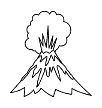 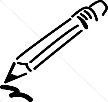 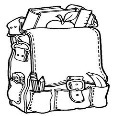 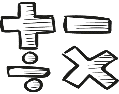 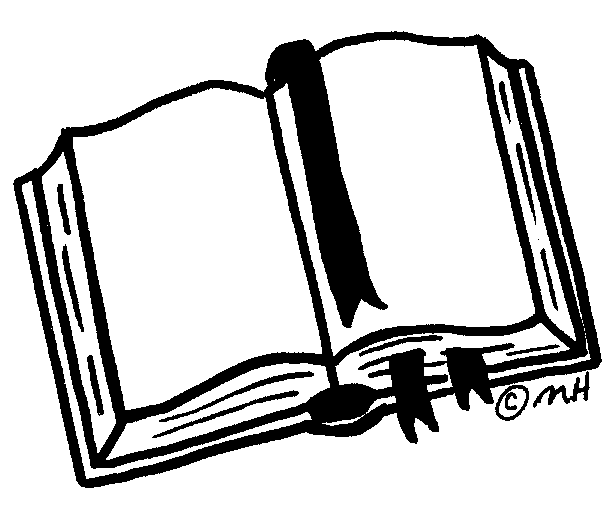 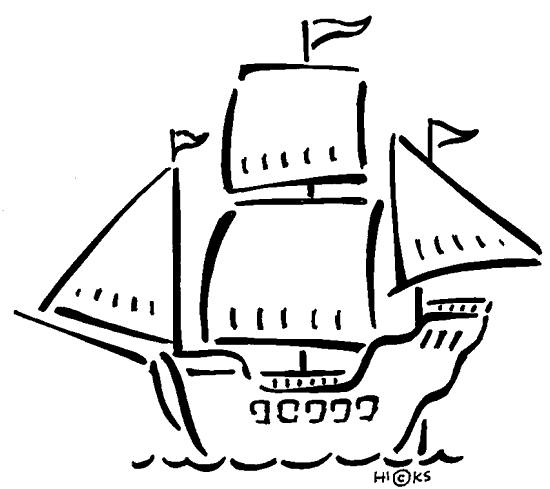 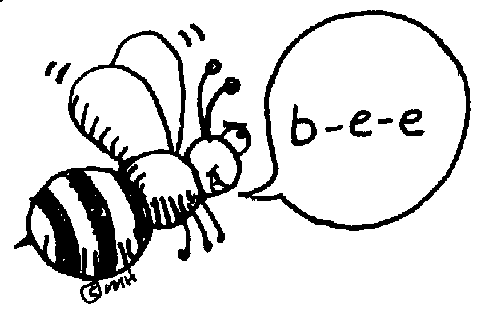 